Государственное бюджетное  образовательное учреждение Свердловской области для детей, нуждающихся в психолого-педагогической и медико-социальной помощи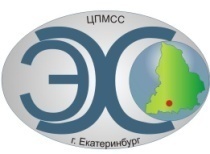 Центр психолого-медико-соцального сопровождения «Эхо»ГБОУ СО «ЦПМСС «Эхо»ПОЛОЖЕНИЕОБ ОЛИМПИАДЕ ПО ИНФОРМАТИКЕ1. Общие положения1.1. Настоящее Положение об олимпиаде обучающихся по информатике(далее — Положение) определяет порядок организации и проведения олимпиады (далее — олимпиада), её организационно-методическое обеспечение, порядок участия в олимпиаде и определение победителей и призеров.1.2. Настоящее Положение разработано на основе Федерального законаРоссийской Федерации «Об образовании»; «Порядка проведения олимпиад школьников», утверждённого приказом Минобрнауки России 22.10.2007 г. № 285 с изменениями и дополнениями.1.3. Основными целями олимпиады являются:— выявление и развитие у обучающихся творческих способностей и повышение познавательного интереса учащихся к углубленному изучению информатики;— активизация работы профессиональных сообществ учителей;— привлечение внимания общественности, учителей, родителей к активной работе со школьниками с нарушенным слухом.1.4. Организатором олимпиады выступает ГБОУ СО ЦПМСС «Эхо».1.5. Олимпиада проводится на основе общеобразовательных программ основного общего образования. К участию в олимпиаде допускаются обучающиеся 10—12 классов общеобразовательных организаций  для детей с нарушенным слухом. Рабочий язык проведения олимпиады — русский.1.6. Олимпиада является открытым мероприятием. Информация о проведении олимпиады, правилах участия и итогах олимпиады размещается на сайте ГБОУ СО ЦПМСС «Эхо» (центрэхо.рф).1.7. Финансовое обеспечение олимпиады производится из средств ГБОУ СО ЦПМСС «Эхо». Плата за участие в олимпиаде не предусмотрена.2. Организация работы исполнительных органов олимпиадыКоординацию, организационно-методическое обеспечение и проведение олимпиады осуществляет организатор.Для проведения олимпиады Организатор создаёт оргкомитет, методическую и апелляционную комиссии и жюри олимпиады.Организация работы и делопроизводства исполнительных органов олимпиады строится на основе соблюдения прав личности и требований к проведению олимпиад.2.1. Организатор олимпиады:— устанавливает сроки проведения олимпиады;— определяет форму проведения олимпиады и осуществляет её организационно-методическое обеспечение;— рассматривает конфликтные ситуации;— обеспечивает непосредственное проведение олимпиады;— формирует составы методической, апелляционной комиссий и жюри олимпиады из числа наиболее опытных и квалифицированных педагогических работников Центра и сотрудников кафедры «Информационных технологий» Института развития образования Свердловской области;— рассматривает совместно с методической комиссией и жюри олимпиады апелляции участников олимпиады и принимает окончательное решение по результатам их рассмотрения;— утверждает список победителей и призёров олимпиады;— награждает победителей и призеров олимпиады.2.2. Методическая комиссия олимпиады:— разрабатывает методические рекомендации по проведению олимпиады;— вносит предложения в оргкомитет по составу жюри;— вносит предложения в оргкомитет по вопросам, связанным с совершенствованием организации, проведения и методического обеспечения олимпиады;— разрабатывает материалы олимпиадных заданий;— разрабатывает критерии и методики оценки выполненных заданий олимпиады;— осуществляет иные функции в соответствии с Положением об олимпиаде.2.3. Жюри олимпиады:— проводит проверку поступивших работ участников олимпиады;— готовит протоколы результатов олимпиады;— определяет кандидатуры победителей и призеров олимпиады;— осуществляет иные функции в соответствии с Положением об олимпиаде.3. Порядок организации и проведения олимпиады, порядок участия в олимпиаде, определение победителей и призеров олимпиады3.1. В Олимпиаде могут принимать участие обучающиеся 10, 11, 12 классов общеобразовательных учреждений для детей с нарушенным слухом.3.2. Размещение информационного письма о проведении олимпиады и Положения производится в разделе «Новости» на главной странице сайта (центрэхо.рф).3.3. Олимпиада по информатике проводится 30 марта 2016 г. дистанционно, в режиме онлайн, с 10:00 до 11:00 по местному времени.3.4. Размещение адреса для регистрации участников и доступа к заданиям олимпиады производится Организаторами 30 марта 2016 г. с 9:55 до 10:00 (время местное) по приложенному адресу.3.5. Проверка поступивших работ участников олимпиады осуществляется жюри олимпиады в течение дня 30 марта 2016 г.3.6. Итоги олимпиады — список участников, победителей и призёров, утверждённый оргкомитетом олимпиады,  будет размещён на главной странице сайта Центра «Эхо» в разделе «Учащимся» — «Олимпиады» и «Новости» — «Наши новости» не позднее 6 апреля 2016 г.3.7. Награды олимпиады (грамоты, благодарственные письма) будут переданы или направлены по почте в образовательные учреждения не позднее 8 апреля 2016 г. 4. Права участников олимпиады4.1. Регистрация и выполнение олимпиадных заданий означает согласиеучастника олимпиады со всеми пунктами данного Положения.4.2. После объявления результатов, участники имеют право подать апелляцию, которую рассмотрит апелляционная комиссия олимпиады.ПриложениеАдрес заданий олимпиадыhttps://drive.google.com/open?id=1qJq1cte50gU3wcScmnxH-tJ7rTSTG8z7M9c7mO2HLisили тот же адрес в короткой форме: https://goo.gl/6Ja6QR